UNIVERSITÀ DI PISA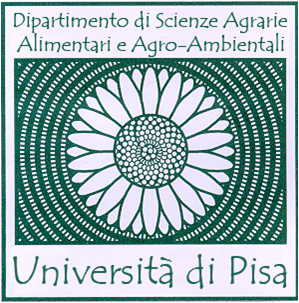 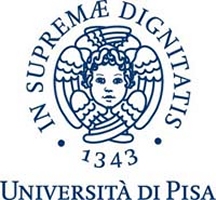 Dipartimento di Scienze Agrarie, Alimentari e Agro-ambientaliCorso di Laurea Magistrale Sistemi agricoli sostenibiliProgettazione e gestione del verde urbano e del paesaggioAlla Commissione DidatticaRICHIESTA AUTORIZZAZIONE A SOSTENERE ESAMI A SCELTA LIBERAIl/la sottoscritto/a _____________________________________________________ Matricola n. __________________ A.A.  ______________E-Mail: _________________________________________ Iscritto/a alla Laurea Magistrale in:□ Sistemi Agricoli Sostenibili 	Curriculum:	□  Agroecologia	□  Bioeconomics	□  Precision farming	□ Qualità delle produzioni agrarie	   □ Sistemi agro-industriali innovativi□ Progettazione e Gestione del Verde Urbano e del PaesaggioChiede l’autorizzazione a sostenere i seguenti esami a scelta libera: Pisa, ---/---/--- 			lo studente ____________________Denominazione esameCorso di Laurea/curriculumCodiceCFU